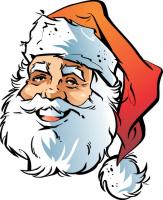 НОВОГОДНЯЯ ПРОГРАММА                              с  31 декабря 2015 г.   по  02 января 2016 г.ГАУ СО СОЦ «Пугачевский» оставляет за собой право вносить изменения в программу мероприятий. Приезжайте на празднование Нового года в Социально-оздоровительный центр «Пугачевский». Вас ждет здесь много веселья, смеха, положительных эмоций, а затем самые теплые воспоминания о встрече праздника.31 декабря 2015 г.31 декабря 2015 г.18.00- 20.00Встреча гостей и подготовка к празднованию Нового годаОбзорная экскурсия по ГАУ СО СОЦ «Пугачевский».22.00-4.00Торжественное празднование Нового года. В новогоднюю ночь проводится веселая шоу программа «Обезьяний рай». Будут проведены веселые и добрые розыгрыши, конкурсы, застольные игры, массовые игротанцы, юмористические селфи,  награждение подарками и призами. В завершении праздника все приглашаются на сказочный фейерверк1 января 2016 года1 января 2016 года10.00-12.00Завтрак «Какой русский не любит…»(ушица,  солёности, лечебная чарочка)12.00-14.00Спортивные соревнования на свежем воздухе«Зимние забавы»14.00-15.00Обед.15.00-17.00Пешая прогулка, катание на лыжах, коньках, катание с горы.Для детей и взрослых работает Мастерская Деда Мороза и Снегурочки, где все желающие могут самостоятельно изготовить символ наступившего нового 2016 года и новогодние сувениры своими руками.17.00-18.00Конкурс любителей караоке«Песня не расстанется с тобой»18.00-19.00Демонстрация сказки для детей «Морозко».19.00-20.00Ужин.20.00-22.00Танцевальный вечер"Давайте вместе потанцуем!"2 января 2016 года2 января 2016 года09.00-10.00Завтрак10.00-11.00Конкурс на лучшую снежную фигуру.11.00-12.30Детский новогодний утренник«Новогоднее путешествие по сказочному царству».13.00-14.00Катание на лыжах, коньках, катание с горы.14.00-15.00Обед15.00-17.00Демонстрация комедийного фильма на новогоднюю тематику17.00-18.00Сдача номеров. Выезд.